Raspored sati u školskoj godini 2023. /24. 8.a razredNapomena:OSNOVNA ŠKOLA AUGUSTA HARAMBAŠIĆAZAGREB, HARAMBAŠIĆEVA 18satsatponedjeljakutoraksrijedačetvrtakpetakujutro7:107:55dop kemija (1) dop povijest (5)dop matematika (2) dop geografija (5)dod kemijabiologija (1) dod matematika (2) ujutro8:008:45kemija (1) matematika (2) hrvatski (4) talijanski (5) hrvatski (4) ujutro8:509:35kemija (1) matematika (2) hrvatski (4) talijanski (5) engleski (5) ujutro9:4510:30povijest (5) fizika (1) matematika (2) glazbena k. (5) TZK ujutro10:4011:25povijest (4) engleski (1) biologija (1) likovna k. (12) hrvatski (4)  ujutro11:3012:15TZK engleski (1) biologija (1) likovna k. (12) matematika (2) ujutro12:2013:05informatika (2) njemački (1) fizika (12) geografija (5) sat razrednika (1) ujutro13:1013:55informatika (2) njemački (1) vjeronauk (12) geografija (5) ujutro14:0014:45vjeronauk (Z)dod geografija ujutrosuprotnasmjenapopodnesuprotnasmjena9:45 – 10:30dod geografijapopodne11:3012:15njemački (1) popodne12:2013:05vjeronauk (4)talijanski (Z)njemački (1) popodne13:1013:55vjeronauk (4)talijanski (14) sat razrednika (5) informatika (2)engleski (1) popodne14:0014:45glazbena k. (5) matematika (2) povijest (5) informatika (2) biologija (1) popodne14:5015:35povijest (4) matematika (2) engleski (5) TZKkemija (1) popodne15:5016:35kemija (1) TZKengleski (5) geografija (5) fizika (12) popodne16:4017:25biologija (1) geografija (5) matematika (2) hrvatski (4) popodne17:3018:15hrvatski (4) fizika (12) tehnička k. (12) hrvatski (4) popodne18:2019:05hrvatski (4) dop geografija (5)tehnička k. (12) matematika (2)dod kemija biologija (1)popodne19:1019:55dod matematika(2)dop kemija biologija (1)dod fizika (12) 
dop matematika (2) 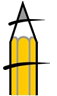 